Stappenplan: SextingFactoren die kleur van de vlag kunnen beïnvloeden: Wanneeréén van de criteria NIET OK is: ToestemmingVrijwilligheid	           andere vlagGelijkwaardigheidBij herhaling van grensoverschrijdend gedrag:Mate van fysiek contact: Verbale opmerkingen zijn minder ernstig dan bijvoorbeeld iemand dwingen om toe te kijken. Fysieke aanrakingen zonder toestemming en verkrachting zijn dan nog weer een stap verder.Mate van ongelijkwaardigheid tussen betrokkenen:iemand met gezag of met wie je een vertrouwensband hebtmet meerderen tegen één slachtofferiemand die veel sterker is, kan meer schade berokkenen.De mate waarin je angst ervaart: De stress die veroorzaakt wordt door seksueel grensoverschrijdend gedrag heeft traumatiserende effecten.Gebrek aan steun vanuit de onmiddellijke omgeving:Wanneer het slachtoffer wordt geïsoleerd Wanneer als er getuigen waren die niet hebben ingegrepenWanneer omstanders het geval bagatelliserenWanneer je nergens terecht kan met het verhaal.Het slachtoffer is jonger dan 12 jaar.De pleger is een familielid.Afhankelijk van de vlag zal je reactie anders zijn. Bij de gele, rode, zwarte vlag moet je altijd reageren, maar zonder te veroordelen(zie schema p.3)Let er op dat je op het gedrag focust en niet op de persoon! Bij gele vlag is het niet nodig de ouders in te lichten.De procedure afhankelijk van de kleur die de vlag heeft:Bron: Vlaggensysteem SensoaBIJLAGE 1A: Situatieschets										Naam van verslaggever:                                   Datum:Datum:Aangemeld bij:Aangemeld door:Onderwerp:In LVS zettenBIJLAGE 1B: Situeer het probleem							Naam van verslaggever:                                 Datum:In LVS zettenBIJLAGE 2: Bepaal de ernst van de situatie:							Naam van verslaggever:                                  Datum:Bij twijfel en onzekerheid overleg met miniteamBIJLAGE 3: Bepaal de kleur (rood of zwart)van de vlag met de campusverantwoordelijkeNaam van verslaggever:                                  Datum:	Conclusie na gesprek met campusverantwoordelijke:Welke kleur vlag:Naar wie wordt er gecommuniceerd:Wie communiceert het:Hoe wordt er gecommuniceerd:BIJLAGE 4: Mail naar directieBijlage 1A en 1B naar algemeen directeur en betrokken campusverantwoordelijke(n) en leerlingbegeleidingBIJLAGE 5: Mail naar (betrokken) lerarenKorte vermelding van het incident + verwachting omtrent aanpak van de leraar verduidelijken BIJLAGE 6: Contact met ouders van de betrokken klasgroep(en)Bepalen: mail, brief, bellenInformeren over het voorvalVerwijzing naar beleid omtrent sanctiesVraag aan de oudersom het met hun kinderen te hebben over veilig internet, seks en online relaties LLB en CLB bekijken hoe ouders gesensibiliseerd kunnen worden.BIJLAGE 7: Gesprek met betrokken klassenBepaal een goede toon. Benoem het deel van het gedrag dat wel OK is.Leg uit wat niet mag: foto’s misbruiken is zwaar overschrijdend gedrag en is strafbaar.Communiceer duidelijk over het aandeel van alle betrokkenen. Maak duidelijk:Doorsturen = foutiefOpletten iedereen: niemand of niets is te vertrouwen (World Wild Web is wereldwijd)Toeschouwers zijn van cyberpesten = strafbaar en verergert het probleemBIJLAGE 8: Evalueren bij:										Naam van verslaggever:                                  Datum:Slachtoffer(s)Is sexting/de roddel/het pesten gestopt?Hoe is de relatie met de verspreider(s)Hoe vond je de aanpak van de school? Is er iets dat naar de toekomst toe veranderd moet worden?Vind je dat de verspreider een correcte straf heeft gekregen?Zou jij je later nog in zo een situatie kunnen bevinden? (Indien ja: Wat zijn de stappen die je dan zou ondernemen?)Heb je het gevoel dat je veranderd bent sinds dit voorval?Heb je het gevoel dat je relatie met je ouders en medeleerlingen veranderd is?Verspreider(s)												Naam van verslaggever:                                  Datum:Hoe is de relatie met het ‘slachtoffer’ nu?Hoe vond je de aanpak van de school? Is er iets dat naar de toekomst toe veranderd moet worden?Vond je dit een terechte straf?Wat heb jij hieruit geleerd?Wat neem je mee rond sexting?Zou jij je later nog in zo een situatie kunnen bevinden? (Indien ja: Wat zijn de stappen die je dan zou ondernemen?)Heb je het gevoel dat je veranderd bent sinds dit voorval?Heb je het gevoel dat je relatie met je ouders en medeleerlingen veranderd is?Ouders														Naam van verslaggever:                                  Datum:Hoe vond je de aanpak van de school? Is er iets dat naar de toekomst toe veranderd moet worden?Vind je dat de verspreider een correcte straf heeft gekregen?Heeft u het gevoel dat u als ouder veranderd bent sinds dit voorval?Heeft u het gevoel dat uw relatie met uw zoon/dochter veranderd is?Leerlingbegeleider en directie											Naam van verslaggever:                                  Datum:Wat hebben we hieruit geleerd?Wat verliep goed?Wat moet in het vervolg anders gebeuren?Deze punten meenemen naar overlegAnalyseren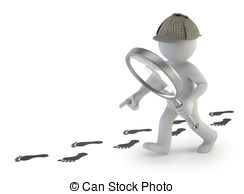 Reageren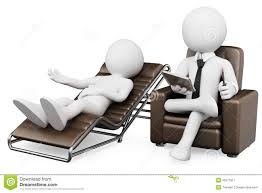 Communiceren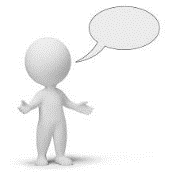 Activeren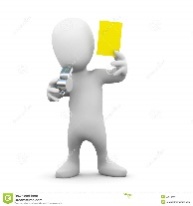 Evalueren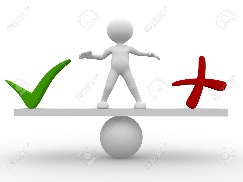 Iemand meldt een feit:Situeer het probleem-Wie zijn de betrokkenen?-Wat is er gebeurd?-Wanneer is het doorsturen en het verspreiden gebeurd?-Waarom doorgestuurd en verspreid?-Hoe doorgestuurd en verspreid?(zie bijlage 1)Bepaal de ernst van de situatiea.d.h.v. de 6 criteria:1.Toestemming2.Vrijwilligheid3.Gelijkwaardigheid4.Ontwikkeling5.Context6. Zelfrespect(zie bijlage 2)Slachtoffer(s) en verspreider(s)-Situeer het probleem (zie hiernaast)-Bepaal de ernst -Bekijk hoe je de foto’s kan verwijderen (bewaar bewijsmateriaal)-Zoek naar vrienden bij wie ze steun kunnen vinden-Bekijk of en op welke manier ouders ingelicht moeten wordenBepaal de kleur vlag met de campusverantwoordelijke (zie bijlage 3)Aandacht voor de ouders van slachtoffer(s) en verspreider(s)- Bekijk met de ouders welke hulp en informatie ze nodig hebbenBinnen de school-Mail/telefoon naar directie + CLB(zie bijlage 4)-Mail naar (betrokken) leraren(zie bijlage 5)-Contact met ouders van betrokken klasgroepen(zie bijlage 6)Externe communicatie-Communiceer naar andere school of instelling: a. Situatie uitleggen b. Wat onze school gaat doen (zie beleid)c. Vragen hoe zij het gaan aanpakkenMediaIndien de media contact neemt met de school  ….. -> zie beleidPolitie-Slachtoffer dient klacht in (tijdens de schooluren: met LLb of ouders? Zie beleid)-Indien het slachtoffer niet wilt of kan, kan de school (zie beleid: LLb, directie, CLB, ..?) zelf aangifte doen bij de politieBinnen de school1.Straf bepalen (door directie) op basis van de 6 criteria en het beleid 2. Gesprek met betrokken ouders en leerlingen over herstel en/of sancties voor alle partijen3. Herstel en/of sancties worden uitgevoerd4. Gesprek met betrokken klassen(zie bijlage 7)5. Herstel en/of sancties naar ouders van medeleerlingen communiceren eventueel met  brief(zie bijlage 6)6.Workshop, infomoment of praatsessie voorzien voor klassen over sextingEvalueer de aanpak a. Met slachtofferb. Verspreiderc. Oudersd. Leerlingbegeleider, directie(zie bijlage 8)GroenGeelGeelRoodRoodZwartAl of niet stoppen van gedragDuidelijkheid hebben, bespreekbaar zijnEmpathisch kunnen denkenWeten welk gedrag OK is en begrijpen waaromWeten welk gedrag niet OK is en waaromAfspraken maken en weten hoe er verder zal gemonitord wordenVerbod duidelijk begrijpen en consequenties beseffenGrenzen kennen en veiligheid hebbenRapporterenGroenNiet stoppenBenoem/bevraagGevoelens alle betrokkenen besprekenBevestigen, leg uit waaromGeelStop gedrag of leid afBenoem/bevraagGevoelens alle betrokkenen besprekenPositief gedrag bevestigen. Leg uit waaromBegrens deel dat niet OK is en leg uit waaromMaak afspraken over hoe het wel kan en hoe aanpakkenRoodStop gedragBenoem/bevraagGevoelens alle betrokkenen besprekenPositief gedrag bevestigen. Leg uit waaromBegrens deel dat niet OK is en leg uit waaromMaak afspraken. Verhoog toezicht, aandacht voor nazorg en herstelConfronteer en verbied/leg consequenties uitMaak rapport opZwartStop gedragBenoem/bevraagGevoelens alle betrokkenen besprekenPositief gedrag bevestigen. Leg uit waaromBegrens deel dat niet OK is en leg uit waaromMaak afspraken. Verhoog toezicht en beperk bewegings-vrijheid, aandacht voor nazorg en herstelConfronteer en verbied/leg consequenties uit en voer uitMaatregelen nemenMaak rapport op en verwijsGesprek met:Informatiebron‘Slachtoffer’‘Verspreider’Extra persoonExtra persoonWie zijn de betrokkenen?(klas/lln/personeel)Wat is er gebeurd?Wanneer is het doorsturen en het verspreiden gebeurd?Waarom doorgestuurd en verspreid?Hoe doorgestuurd en verspreid?(omcirkel wat past)Groen+OKGeel+- OKRood-OKZwart--OK1. Is er wederzijdse toestemming?   Is er hier duidelijke wederzijdse toestemming? En beleven beide partijen er plezier aan? Alle betrokkenen gaan akkoord en beleven er plezier aan.Er is geen duidelijke wederzijdse toestemming.Er is een eenmalig gebrek aan wederzijdse toestemming.Er is een herhaaldelijk gebrek aan wederzijdse toestemming.2. Is er vrijwilligheid? Is er in deze situatie enige mate van dwang, druk of beloning aanwezig?Alles gebeurt uit vrije wil, zonder druk of dwang.Er is een lichte druk of dwang.Er wordt eenmalig gebruik gemaakt van manipulatie, chantage en macht.Er wordt herhaaldelijk gebruik gemaakt van manipulatie, chantage en macht.3. Is er gelijkwaardigheid? Zijn beide partijen gelijkwaardig aan elkaar? Niemand is minderwaardig.Er is een lichte ongelijkwaardigheid (leeftijd, macht, maturiteit, enz.).Grotere ongelijkwaardigheid  (leeftijd, macht, maturiteit, enz.).Zeer grote ongelijkwaardigheid  (leeftijd, macht, maturiteit, enz.).4. Past het gedrag bij de leeftijd en ontwikkeling?Past gedrag bij de ontwikkeling volgens onderzoek?Het gedrag past binnen het leeftijds- en ontwikkelings-patroon.Het gedrag past eerder bij iets oudere of iets jongere mensen.Het gedrag past eerder bij wel wat oudere of wel wat jongere mensen.Het gedrag past eerder bij mensen die veel jonger of ouder zijn.5. Kan het gedrag in deze omgeving en context? Stoort het gedrag niemand en wordt de privacy gerespecteerd? Het gedrag stoort niemand en past binnen de regels van de context.Het gedrag is binnen de context licht choquerend of kwetsend te noemen.Het gedrag is erger choquerend of kwetsend en helemaal niet meer aangepast aan de context.Het gedrag is zeer choquerend of kwetsend.6. Is er zelfrespect? Is het zelfrespect van de leerling die doorstuurt in gevaar? Heeft dit gedrag negatieve gevolgen voor deze leerling zelf?Er is respect. Niemand voelt zich vernederd en er is geen sprake van fysiek geweld.Het gedrag kan zelf beschadigend zijn.Het gedrag heeft fysieke, emotionele of psychologische schade tot gevolg.Het gedrag heeft zware fysieke, emotionele of psychologische schade tot gevolg.